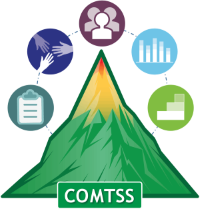 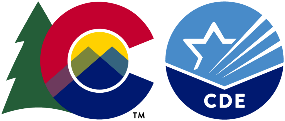 Colorado Multi-Tiered System of Supports (COMTSS) AcronymsAction Planning ToolMay 2022 Version 1.0
Team members present:Planning DatePrecise Problem StatementRoot Cause/ Contributing FactorsGoal (Outcome/Target)Review DateFidelity data to be collected 
(How will we know we implemented our plan as intended?)Outcome data to be collected 
(How will we know our plan has worked?)Who will collect the data?Who will collect the data?When will data be collected?When will data be collected?Action StepPerson(s) ResponsibleResource(s) NeededTarget DateDate Completed